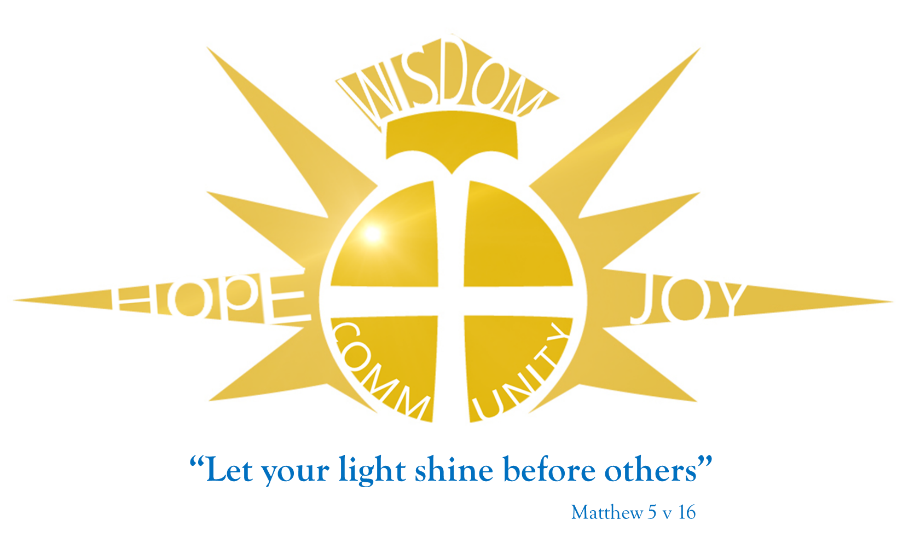 COLLECTIVE WORSHIP POLICYRationale At Selwood Academy the daily worship time is one of the most important aspects of the school curriculum. This is when the school community, or part of it, meets together for reflection. Its potential to nurture a positive ethos that stresses Gospel values in action cannot be underestimated.The aim of the collective worship policy is to provide the opportunity for pupils to: Worship God and reflect upon values that are based on Gospel Values Identify, affirm and celebrate those ideals and values held to be of importance in the worshipping communityDevelop a community spirit, a common ethos and shared values Consider spiritual and moral issues in response to the worship offered Be an important stimulus towards spiritual development  The Education Act requires all schools to hold an Act of Worship (of an essentially Christian nature) every day.2. AimsCollective worship will be of a predominantly Christian nature, reflecting the Academy's Anglican/Methodist foundation and the traditions of the Churches. Pupil’s thoughts and understanding about social, cultural, moral and spiritual issues will be stimulated, encouraged and extended through a broad range of themes and variety of approaches.  Themes (appendix D) will be added to the calendar at the start of the year but to keep discussions and reflections taking place true to our world (both nationally and locally) sometimes the theme may change depending on what is currently happening in the world.  If this does happen staff will be notified and planning provided.  3. ObjectivesTo take account of the religious provisions of the Trust Deed and other relevant legislation, and of worship guidelines provided by the Anglican and Methodist churches.Worship time should be a positive experience for both students and staff. To explore social, moral and spiritual values.To consider and celebrate the values of the Christian Gospels as well as an understanding of religious beliefs and practices.To consider and celebrate the richness of Christianity, and of other faith traditions.To develop a sense of community. To affirm and develop the individual. To offer opportunities for reflection, meditation and prayer. To develop a sense of enquiry and to encourage a search for human meaning. To foster a sense of joy, awe and wonder in creation. To experience the sacred and to develop an awareness of the presence of God in others and in oneself.To appreciate symbolism and ritual as aspects of worship. To encourage an awareness of and a compassion for the needs of the world community.To maintain a four year cycle of themes which can be developed in a predominantly Christian nature and provide opportunity for reflection.To recognise the contribution made by other religions and philosophical thinking to human experience.To organise a timetable so that daily collective worship can be conducted in combinations of Year Groups and Tutor Groups.To provide guidance on acts of worship in tutor groups.To encourage a variety of speakers from within the Academy and the local community to lead daily acts of worship and establish links with the wider community.To arrange a special act of collective worship at Harvest, Christmas and Easter and to use Churches in our local community to hold these special acts of worship.4. Procedures and PracticeThe Headteacher will be responsible for quality assuring collective worship over the four year cycle.A termly programme of themes and speakers will be published.Daily acts of worship will be identified specifically on the timetable.A weekly structure is sent to all staff so the worship time has maximum impact on our pupils and they can follow a journey through the week whilst having sufficient time to reflect and move their thought processes on the subject forwards (appendix A) Pastoral team leaders will supervise the entry to and exit from acts of collective worship in the Main Hall and Block Hall.  This includes ensuring an appropriate atmosphere is set to allow maximum reflection time for the pupils e.g. playing music as pupils enter and exit the hall.   Guidance and CPD is given to staff on delivering worship time. Tutors will implement the guidance on acts of worship when in tutor groups (appendix B) To support tutors with this task the liturgical theme of the week will be sent out with the weekly bulletin and resources made available for teachers on the Academy’s computer system. Worship time should be planned in advance, just as all other curriculum experiences should be.  Sessions should be engaging and resources should be carefully thought through to stimulate the minds of the pupils and support positive behaviour. Those leading assemblies can seek the advice and support of the school’s senior leadership team, especially where there is any concern regarding a specific aspect of the liturgical calendar themes. In liaison with the Senior Leadership Team, the Faculty Head of Religion and Philosophy will oversee the organisation of special services when they are arranged.In addition to daily collective worship, opportunities for collective worship exist at Selwood Academy through: Welcome Services, End of term celebrations, Harvest, Christmas and Easter events.    Requests to withdraw from collective worship should be made in writing to the Headteacher.5. Monitoring, Evaluation and Review Monitoring will take place to ensure our worship time is implemented to a high standard.  We will do this through pupil questionnaires and Quality Assurance sessions led by Senior Leaders. The Senior Leadership Team and Teaching and Learning committee will review this policy bi-annually and assess its implementation and effectiveness. Luci Hooper on behalf of the SLT will report formally, on a termly basis, to the full Trustee board meeting. The Headteacher in conjunction with the SLT and Head of Religion and Philosophy will undertake an annual review of its SIAMS SEF which informs the School Development Plan. Issues relating to collective worship will be included in this process.APPENDIX AMAIN HALL WORSHIP Weekly structure of Main Hall worshipMonday’s Act of Worship to Years 5 and 7 is repeated on Tuesday to Years 6 and 8 and is an introduction and discussion around the theme for that week, please link to a bible story and end with a prayer or short time of silent reflection (planning support P Drive – Church School)   NB – Please share the bible story you are referencing with the person leading Wednesday and Thursday’s Act of Worship.  Wednesday's Act of Worship to Year 5 and 6 is repeated on the Thursday to Years 7 and 8.  This again includes a discussion around the theme but will extend on from the bible story and look at how we can learn from the story and include our thoughts surrounding this into our everyday lives at home and at Selwood School.  Again, the assembly will finish with a prayer or short time for reflection (planning support on P Drive – Church School) Each day a different Head of Year will be responsible for arranging background music as the pupils enter and exit the hall to set an appropriate atmosphere.   Main Hall Worship – Wellbeing Ambassador opening and closing scriptWelcome to today’s main hall assembly. We will start with our opening reflection: In this school, our one main spiritual rule is to let your light shine before others each day. So what is your light? How does it shine bright? How do you make sure it’s not hidden away?Wisdom is grown, when light shines on mistakes and is shown. How have you learnt from any mistakes made today? (Holds then lights candle, places on table.)Community can be like the sun, when together each person’s light is made one. How have you helped others today? (Holds then lights candle, places on table.)Joy sparkles bright, like shooting stars in the night. How have you bought joy to someone today? (Holds then lights candle, places on table.)Hope is a flame, in a dark place of pain.  How have you given hope to someone today? (Holds then lights candle, places on table.)At the end of the Worship.After the main prayer the ambassadors say Amen and extinguish the candles.  APPENDIX BACTS OF WORSHIP IN TUTOR GROUPSGuidelines for TutorsWhat each Class Worship must contain:Class Worships Monday, Tuesday and Wednesday:Each Class Worship must link to the theme of the week.New resources have been created by pupils.  You can apply any of the themes to the PPTS.  They have an art, literacy, drama, Newsround or Mindfulness focus.  Each Class Worship must end with a prayer.  This has been included by the pupils on their PPTs.Each Class Worship must contain a reference to a bible quote.Class Worship Thursday or Friday:Every Thursday or Friday, each tutor group will do the Thoughtful Thursday, or Reflective Friday ppt.  Each pupil will be provided with a Reflective Journal for this.  Please keep these in your classroom.   Areas of flexibility:You may prefer to create your own Class Worship about the theme of the week if on a Mon/Tues/Weds (but please include the bible quote reference and prayer.) Please see planning support on P Drive – Church School The Class Worship can last between 10-20 minutes. This means if you have tutor issues which need discussing during this time you can do this just have a shorter class worship and then discuss the issues or incorporate the discussion into the worship time if this is appropriate.   If your tutor group are part of a whole-school service this term, e.g. Welcome Service, Harvest, Christmas, Easter or Leaver’s Service, you can use the Class Worship time to work on this.   There are old Class Worship resources in the Church file, you may want to use these if they link to the theme of the week.  There will be special occasions when Class Worship will be different e.g. Pride Month.  One-off resources will be provided for this.  As with all lessons please have high Expectations of behaviour during worship time and follow the school policy if pupils are not engaged or listening and respecting others.  Additional notes: The theme of Class Worship may change dependent on local and national issues. If written reflections are to form part of this time these could be recorded in reflection journals.  There will also be occasions when tutoring issues arise which need to be dealt with.  It is suggested these matters are dealt with at the end of class worship time.  An act of worship should include some aspect of worship which could be a prayer or a time of quiet reflection.  You may like to use a focus for this such as the lighting of a candle, showing an artefact or picture or playing music.All resources and bible references are saved on the P Drive. APPENDIX CSpirituality Definition Spirituality at Selwood is when we:Reflect on past experiences, and that of others (so that we learn and grow from them and develop wisdom)Become aware of the present moment (including our thoughts, feelings, achievements)Explore our future dreams and ambitions (with the aim to improve our futures and the world in which we live)This will enable us to gain a better understanding of ourselves, our beliefs and improve our relationships with others.  This definition is also closely connected to our four main Christian Values – Wisdom, Joy, Hope and Community.   APPENDIX DACTS OF WORSHIP THEMES The following policy is reflective of our deeply held Christian Vision and Values.VisionWe are committed to creating a safe, happy and enriching environment where we all aspire to thrive, achieve and celebrate success together.Our aim is to promote the dignity and well-being of every child and staff member and ensure they flourish in the course of their journey with us.ValuesOur core Christian values of Hope, Wisdom, Community and Joy underpin all that we strive to achieve to enable our ‘light to shine before others’ Matthew 5 v 16AchievementsActionAcceptanceAdventAnger / HateAmbitionsAdventAcceptanceAdventureAuthorityAdviceAweAwe / WonderAutumnBody Language  CaringBeautyBeliefsBullying /peer pressureCelebrationBeginnings BraveryCharityChristmasBible ChristmasChoicesCommunicationCharacterCreativityChristmasCommunityChristmasConscienceCompromiseConservationConfidenceDarknessCommitmentCo-operationConsiderationDisappointmentDecision making CourageCuriosityDutyEaster / Holy WeekCreationDifficultiesEaster / Holy WeekFailure Easter / Holy WeekDiscoveryFamily  FaithEnduranceDreamsGivingFunEmpathyEarthGenerosityGossip / RumoursEnvy  Easter / Holy WeekHonestyHopeFailing well EnjoymentInnocence HumilityFamilyEnthusiasm  / PurposeJourneysIntelligenceForgivingEnvironmentJoyLimitsHealing ExamplesLeisureManners HelpingFriendshipLoveMotivationHopeForgivenessMistakesPrideIndividualityFearsMotivesPunctuality Kindness FaithMystery   Reciprocity KoinoniaHarvest MusicRecognitionLightHealthNeedReconciliationLoveHelpingPeaceReflectionLoyaltyHonourPleasureReliabilityPartnershipsImaginationPraiseReputationsPeaceIndividualityPrejudiceResourcefulnessPositivityInfluence PrideResilienceReciprocityJusticePrioritiesResponsibilityRecognitionKnowledgeRecreationRisk takingReflectionLeadershipRestSelf beliefRenewalLentRelationshipsServing others ReciprocityLightRespectSuccessRecognitionListeningRight and WrongTalents ResourcefulnessLiving worldRemembranceTemptation ResilienceLoyaltySafetyThanksgiving Risk takingNew YearSelf-careToleranceResilienceOutreachServing othersUnionOpportunitiesSilenceWorking together RulesPraise PrayerSuccessWhitsunSilencePrepared PatienceSufferingWillpowerThank fullnessPerseveranceSummerWorryTrustSacrificeTalentsWorshipWonderSaintsTeamworkValuesSelf-disciplineTemptationSelf-esteem ThanksgivingSharing TimeTruthToleranceUnselfishness TraditionsWinter